Publicado en Alcobendas, 28108 el 19/05/2017 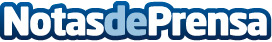 Ciberseguridad y riesgo en instalaciones industrialesLos recientes ataques a redes de ordenadores han vuelto a poner sobre la mesa la posibilidad de intrusión maliciosa en sistemas de control de activos industriales. En efecto, la alteración de los algoritmos de control puede conducir a situaciones que vayan desde la pérdida de producción hasta, en el límite, la posibilidad de daños materiales e, incluso, personalesDatos de contacto:DEKRA EspañaDepartamento de Marketing635828804Nota de prensa publicada en: https://www.notasdeprensa.es/ciberseguridad-y-riesgo-en-instalaciones Categorias: Internacional Ciberseguridad Otras Industrias http://www.notasdeprensa.es